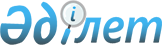 Осакаров ауданы әкімінің 2014 жылғы 14 қаңтардағы № 03/01 "Осакаров ауданының тұрғын үй инспекциясы бөлімі" мемлекеттік мекемесінің Ережесін бекіту туралы" қаулысының күші жойылды деп тану туралыҚарағанды облысы Осакаров ауданы әкімдігінің 2015 жылғы 19 маусымдағы № 34/04 қаулысы      Қазақстан Республикасының 1998 жылдың 24 наурыздағы № 213-І "Нормативтік құқықтық актілер туралы" Заңының 40 бабы 2 тармағының 4 тармақшасы, Қазақстан Республикасының 2001 жылдың 23 қаңтардағы №148-ІІ "Қазақстан Республикасындағы жергілікті мемлекеттік басқару және өзін - өзі басқару туралы" Заңының 37 бабы 8 тармағына сәйкес аудан әкімдігі ҚАУЛЫ ЕТЕДІ: 

      1. Осакаров ауданы әкімдігінің 2014 жылғы 14 қаңтардағы № 03/01 "Осакаров ауданының тұрғын үй инспекциясы бөлімі" мемлекеттік мекемесінің Ережесін бекіту туралы" қаулысының (нормативтік құқықтық актілерді мемлекеттік тіркеу Тізілімінде № 2538 болып тіркелді, 2014 жылғы 1 наурыздағы № 9 (7389) "Сельский труженик" аудандық газетінде жарияланған) күші жойылды деп танылсын.

      2. Осы қаулының орындалуын бақылау аудан әкімі аппаратының басшысы В. Абилсеитоваға жүктелсін. 


					© 2012. Қазақстан Республикасы Әділет министрлігінің «Қазақстан Республикасының Заңнама және құқықтық ақпарат институты» ШЖҚ РМК
				
      Аудан әкімі

Н. Әбілдин
